    輔導諮商精緻Moocs系列課程招生簡章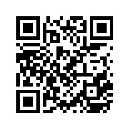     諮商技巧本課程提供修課學員學習諮商的基礎理念與實務議題，內容包含諮商技巧的基礎概念、諮商技巧與範例以及如何將這些理念應用在諮商輔導實務議題中。課程特色：由本校數位學習中心、TTQS(人才發展品質管理系統)金牌訓練機構專業規劃線上數位學習課程，培訓學員「輔導諮商實務應用知能」；學員依規定完成所有線上數位課程後，將頒發國立彰化師範大學「輔導諮商精製Moocs系列課程-(諮商技巧)研習證書」。適合對象： 1.對諮商技巧課程有興趣者。2.需要職場績效考核之職能佐證或提高職場競爭力者。3.適合輔導諮商第一線接觸輔導諮商工作者。報名時間：即日起至108年7月11日止上課時間：自完成繳費日起算21天，不限時段，隨時可上本校雲端學院上課。上課費用：980元。（2人同行享課程費用9折優惠-每人882元，5人同行享課程費用8折優惠-每人784元）報名步驟：線上報名，請至本校進修學院報名管理系統報名。如第一次報名，請先申請帳號。(https://aps.ncue.edu.tw/cee/login.php)繳費方式：線上報名完成後，承辦單位以E-Mail寄送繳費單通知繳款作業，請依繳費期限內下載列印，並於全國各地郵局、ATM轉帳、四大超商等管道完成課程費用繳交，方完成報名手續。退費方式：學員完成報名繳費後，因故申請退費，應依下列方式辦理：（一）因學員自報名繳費後至開始修讀線上數位課程前申請退費者，退還已繳學費之九成。自開始修讀線上數位課程起申請退費者，不予退還。（二）學校因故未能開班上課，應全額退還已繳費用。注意事項：（一）本班為非學分班，學員須完成所有線上數位課程，頒發研習證書。（二）如遇風災、地震或重大不可抗力之因素造成停課事件，可加計修課天數；且均依彰化縣政府公告辦理。（三）本校保有最終修改招生簡章權利。本簡章如有未盡事宜，悉依本校相關規定辦理；課程資訊如有相關異動，以本校網站公告為準，以上內容主辦單位有權更改相關活動內容。聯絡方式： 國立彰化師範大學數位學習中心住址：500彰化市進德路一號教學大樓5樓508室電話：（04）7232105分機1775  蘇小姐E-mail：suyujui@gm.ncue.edu.tw課程單元：師資介紹課程單元課程大綱時數上課時間及地點單元1-諮商技巧的基本概念1-0 引言1-1-諮商技巧基本概念1-2助人者三階段模式意涵1-3以微電影對話內容解析諮商技巧4本課程為線上數位課程，在開課時間內，任何時間都可觀看。使用彰化師大雲端學院。單元2-諮商技巧與範例2-0 引言2-1 建立關係階段2-2 探索階段2-3 洞察階段2-4 行動階段5本課程為線上數位課程，在開課時間內，任何時間都可觀看。使用彰化師大雲端學院。單元3-諮商實務3-0 引言3-1 諮商專業理論3-2 個案概念化3-3 個諮與團諮的不同3-4 諮詢3-5 專業組織3-6 督導3-7 行為改變技術5本課程為線上數位課程，在開課時間內，任何時間都可觀看。使用彰化師大雲端學院。授課教師學歷專長經歷張景然美國北科羅拉多大學 諮商員教育系博士諮商員教育與督導團體諮商實務與研究彰化師大輔導與諮商學系教授兼系主任北京師範大學心理學院交換學者彰化師大學生心理諮商與輔導中心主任彰化師大軍訓室主任衛生署國民健康局「戒菸專線服務中心」主任世新大學學生輔導中心主任世新大學社會心理系副教授通過教育部公費留學考試新大學社會心理系講師板橋地方法院觀護人「觀護人」類科及格